目	標：	(1)	探究有關扇形中弧長及圓心角的關係	(2)	找出弧長的公式	學習階段：3學習單位：弧長和扇形面積所需教材：動態幾何軟件如Geometer’s Sketchpad (簡稱Sketchpad)及檔案arc01c.gsp預備知識：有關角度及比的基本概念活動內容：教師向全班學生解釋「弧」、「弧長」及「圓心角」等名詞。教師將工作紙派給學生及簡單解釋這活動。學生利用Sketchpad檔案arc01c.gsp去完成工作紙（看下圖）。在完成工作紙的活動時，學生須要猜測有關弧長及圓心角之間的關係。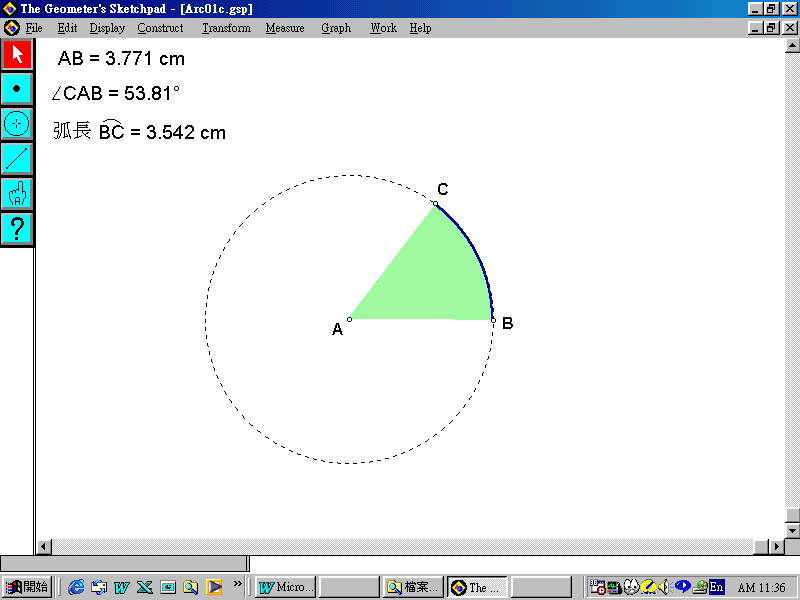 完成工作紙後，教師邀請部分學生向同學發表他們的猜想。教師引導學生總結出(a)	弧長及相對的圓心角的比為一常數；及(b)	對於不同半徑的圓形，(a)均成立。教師要求學生說明他們為何認為其猜想成立。教師就學生的說明提出意見。如有需要，可透過一些特殊的情況協助學生表達其說明。教師引導學生推導弧長的公式。工作紙：探究扇形中弧長及圓心角之間的關係指示：開啟Sketchpad檔案arc01c.gsp。如有需要，拖曳B點以獲得適當大小的圓形。量度及固定圓形的半徑。拖曳圓形上C點以達至不同的弧長及圓心角。將5組不同的弧長及其對應的圓心角的數值記錄在表1上。圓形半徑＝　　　　　　  cm。表1弧長及其對應的圓心角有何關係？將你的猜想寫在下面。拖曳圓形上B點以獲得另一半徑的圓形。重複點3及將另一組數據寫在表2上。圓形半徑＝　　　　　　 cm。表2你在問題4中的猜想是否仍然成立？　　　　　與同學討論為何你的猜想仍然成立。教師注意事項：教師應將檔案arc01c.gsp上載於學校的電子學習平台上。教師須留意到由於捨入的誤差問題，弧長及圓心角的比有可能不是常數。教師須注意當學生利用Sketchpad自行建立檔案時，其中的一些名詞與學生所用的慣常用語有可能不同。例如，他們須利用「Arc angle 」以量度BAC及利用「Arc length 」以量度弧長。其後，他們須要選取「Arc angle」及選取Text Tool按鈕  以改變其名字。按下及選擇Number Lock並雙按「Arc angle 」直至一Edit Math-Formatted Text對話盒出現。鍵入「{!:A}CAB」於Math Format String及按Apply以將名詞「Arc angle 」改為「CAB」。重複以上步驟及輸入「弧長{A:BC}」以將名稱「Arc length 」改為「弧長」。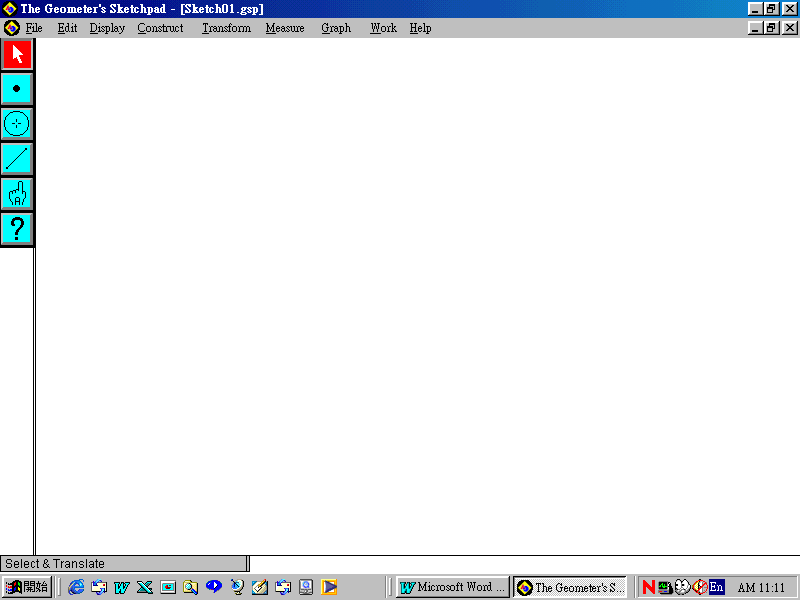 教師可利用同一半徑但圓心角分別為10及20的扇形去解釋弧長與圓心角成正比的關係。對於能力稍遜的學生，可將表1改變如下：示例：弧長的公式數據弧長(cm)對應的圓心角12345數據弧長(cm)對應的圓心角12345數據弧長（s cm）對應的圓心角（）1234